Конспект музыкального занятия в старшей группе Слушание музыки С. Прокофьева «Утро» (из сборника «Детская музыка»)Муз. руководитель Маслова Т. Н.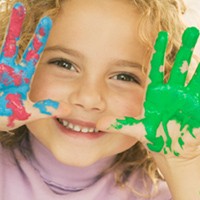  Конспект музыкального занятия в старшей группе Слушание музыки С. Прокофьева «Утро» (из сборника «Детская музыка»)Конспект музыкального занятия в старшей группе(направлено на формирование основ музыкальной культуры дошкольников)Слушание музыки С. Прокофьева «Утро» (из сборника «Детская музыка»)Цель: познакомить с творчеством композитора С. Прокофьева.Вызвать эмоциональный отклик на музыку. Побуждать к высказываниям об эмоциональном содержании пьесы.Ход занятия:Воспитатель: Ребята, когда вы просыпаетесь утром и смотрите в окно, то обычно вас ласково встречает солнышко, но бывает и по-другому: хмурые тучи обволокли небо, льёт дождь или (зимой) злится метель.Многие композиторы и поэты восхищались этим чудесным временем суток- утром. Ведь утром природа особенно прекрасна: солнце пробивается сквозь горизонт, лениво освещая Землю. Каждая травинка, поблескивая каплей росы, встрепенулась и потянулась к свету…Сегодня вы познакомитесь с пьесой замечательного композитора Сергея Сергеевича Прокофьева. Одновременно он был и дирижёром, и пианистом, писал оперы, балеты, симфонии, музыку для кинофильмов и театральных спектаклей.Послушайте пьесу «Утро» С. Прокофьева и скажите, какое настроение передано в ней, какая музыка по характеру.Слушание пьесы “Утро”.Дети: Музыка спокойная, светлая. 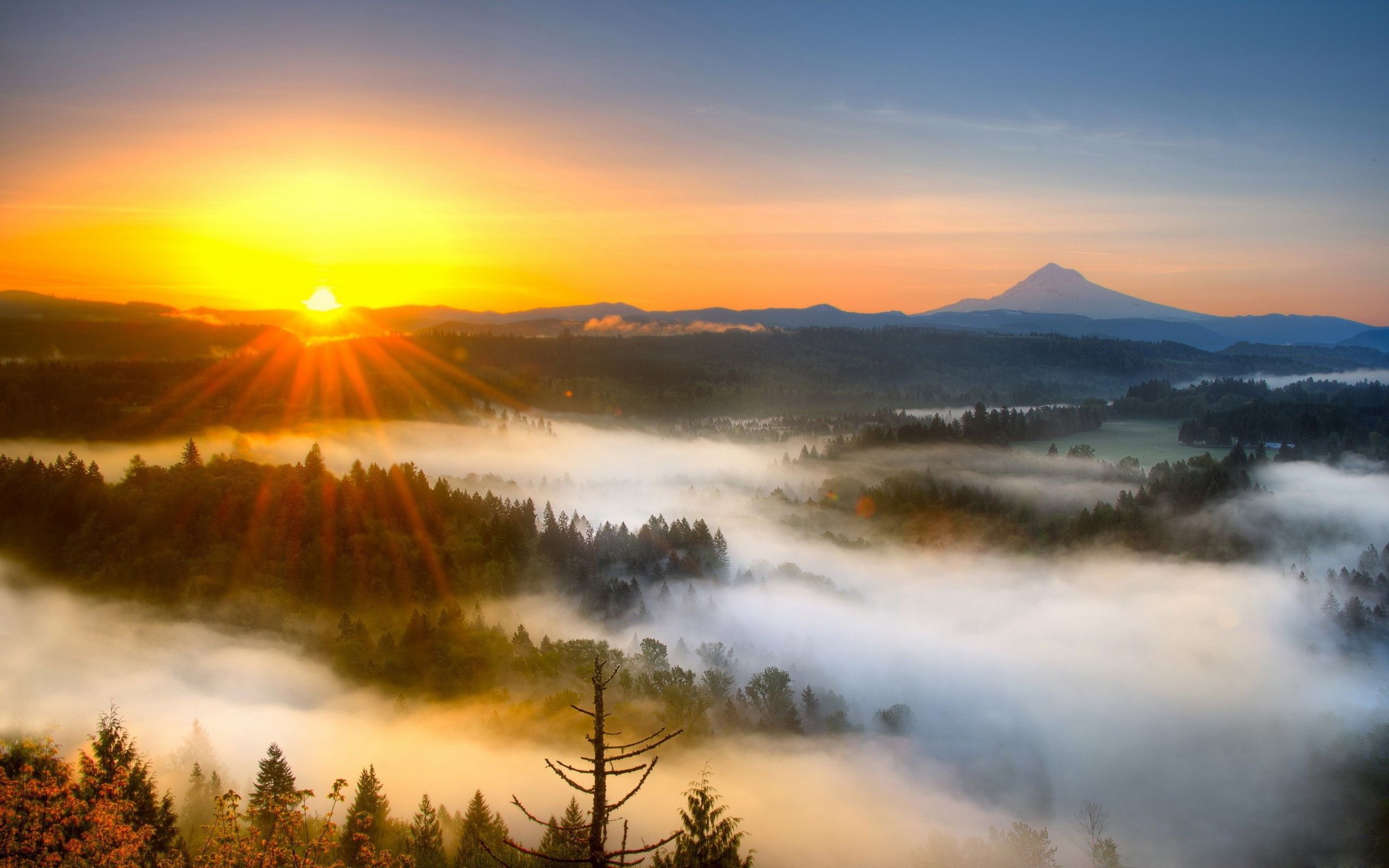 Воспитатель: Да, в пьесе С. Прокофьева «Утро» изображается картина восхода солнца. В ней все время как бы борется тьма со светом. Первые лучи солнца пробиваются в сумерках - сначала неуверенно, робко.В самом начале пьесы музыка звучит неторопливо, сонно, лениво, волшебно поблескивает свет.А уже чуть позже, в средней части пьесы можно представить себе картину рассеивающейся тьмы. Огромное солнце выплывает из-за горизонта и поднимается вверх. Но вот солнце выглянуло из-за дымки и засияло ярко всем на радость.Воспитатель: Ребята,вам понравилась пьеса С. Прокофьева «Утро»? Дети делятся впечатлениями от прослушанной музыки. 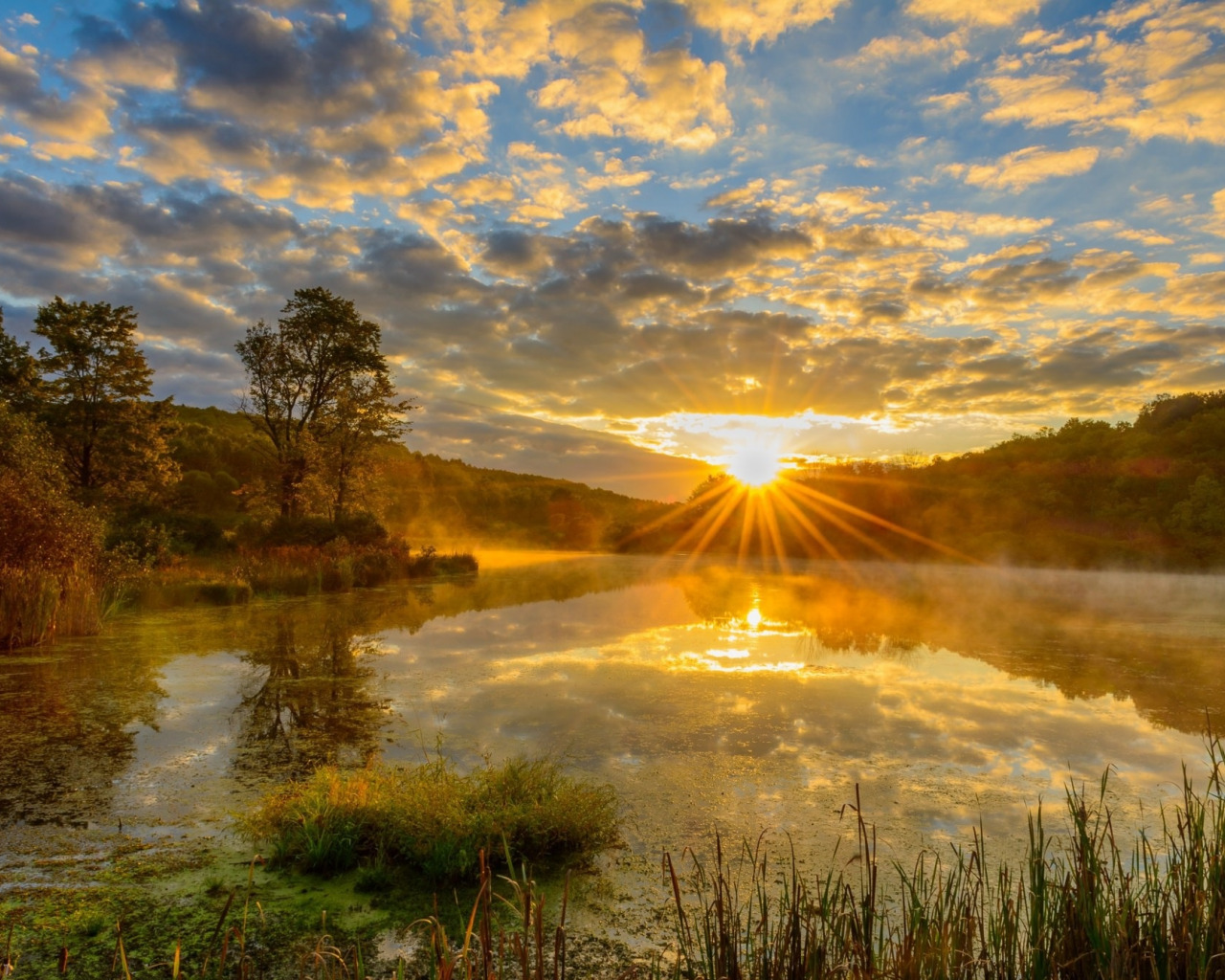 